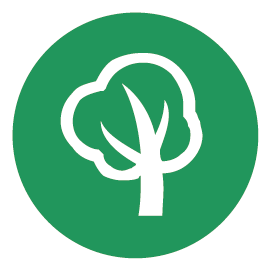 1st intermediate report  ON RESULTS AND EVOLUTION OF NETWORK OPERATION CENTRESTEMPLATE FOR LOCAL NOCPeriod reported: January 2017 – December 2017Edited by PP4 KSSENA1st Intermediate report on results and evolution of Network Operation Centres contributes to activity A.T3.1 (Creating and nurturing Network Operation Centres for continuous development of Energy Guardians), deliverable D.T3.1.2. (Reports on results and evolution of Network Operation Centres). It is important to report on results and evolution of NOC to asses successful implementation of activities in schools within your local NOC, skill development of your SEG network and results achieved. Through the duration of the project 3 such intermediate reports will have to be created. The template, before you summarizes period from January 2017 to December 2017. Instructions The template for your 1st Intermediate report must be filled in by representative of your Local NOC. It is made up of two parts. First part is meant for your Local NOC to asses general operation of Joint NOC. Second part is the summary of all templates previously distributed to your schools, filled in by your SEGs and collected. Under the comments section please first write how many of included schools answered YES and how many NO. Than make the summary of additional explanations given by SEGs of all included schools.Joint NOC operation and supportAre you included in Joint Network Operation Centre?Yes No Did you get enough support from Joint NOC?Yes No If no, what more would you need?Did you get incident response from Joint NOC in case of problems?YesNo If no, who do you contact then?Are you generally satisfied with the operation of Joint NOC?YesNo If no, what would you improve?Summary of templates collected from your schoolsLocal NOC operation and supportAre all schools successfully included in your Local Network Operation Centre?Did all included schools get enough support from your NOC?Did all included schools get enough materials, guidelines and tools to successfully implement project activities thus far?Did your schools get incident response in case of need?Are your schools satisfied with the operation of NOC?Activities implemented in the period from January 2017 to December 2017Have all included schools successfully established team of Senior Energy Guardians?Have all included schools successfully established team of Junior Energy? Have all included schools used “Quali-quantitative criteria to select junior energy guardians in each school – guidelines” for selection?Have all included schools used “Informative and educational material for energy culture campaign - guidelines” for involving JEG and students?Have all included schools developed an “Energy guardians smart – school management plan” in all included schools?Were smart meters installed in all included schools?Were all SEGs included in “Vocational Energy Guardian Training Programme (VEGTP)” after the implementation of smart meters?Version 0114.06.2017Name of the municipality of your NOC:Name and function of the representative of NOC filling in template:Number of schools included in your Local NOC:Comments:Comments:Comments:Comments:Comments:Comments:Comments:Comments:Comments:Comments:Comments:Comments: